Tölpel Sport Team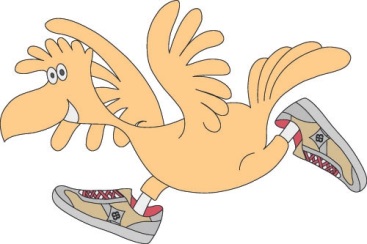 TST  Ammerthal  e.V.  *  Dietersberger Str. 24  *  92260 AmmerthalTST-ZUMBA10 x ab Mittwoch, 18.4.2018, 19.00-20.00 Uhr Turnhalle AmmerthalTrainerinnen Steffi Rossmann (18.4.) und Svenja Bischof (25.4.) im Wechsel Gebühren: Nichtmitglieder TST  					45 € Nichtmitglieder TST unter 18 Jahren    		30 €TST-Mitglieder 							20 €  Anmeldung bei TST Trendsportspartenleitung Jutta Mändl-Hackl, j.maendl-hackl@t-online.de oder whatsapp 01756618413